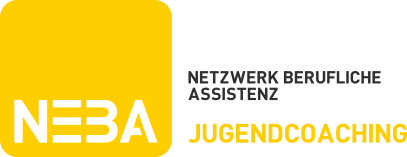 Unser Angebot ist vertraulich, kostenlos und freiwillig!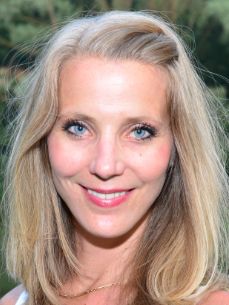 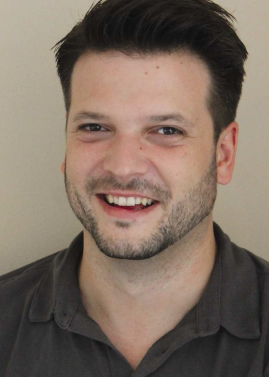 Du möchtest einen Termin? Dann melde dich bei uns! Persönliche Terminvereinbarung während der Beratungszeiten in der SchuleTelefonisch und/oder per SMS, per E-MailAußerhalb der Schule und ganzjährig geöffnet an unserem Standort 	Mariahilfer Straße 123 im 4. Stock, 1060 Wien 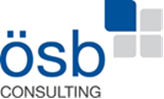 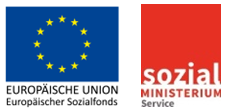 															Gefördert von:    